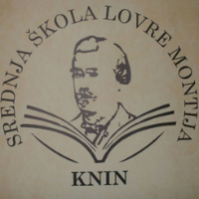 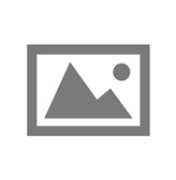 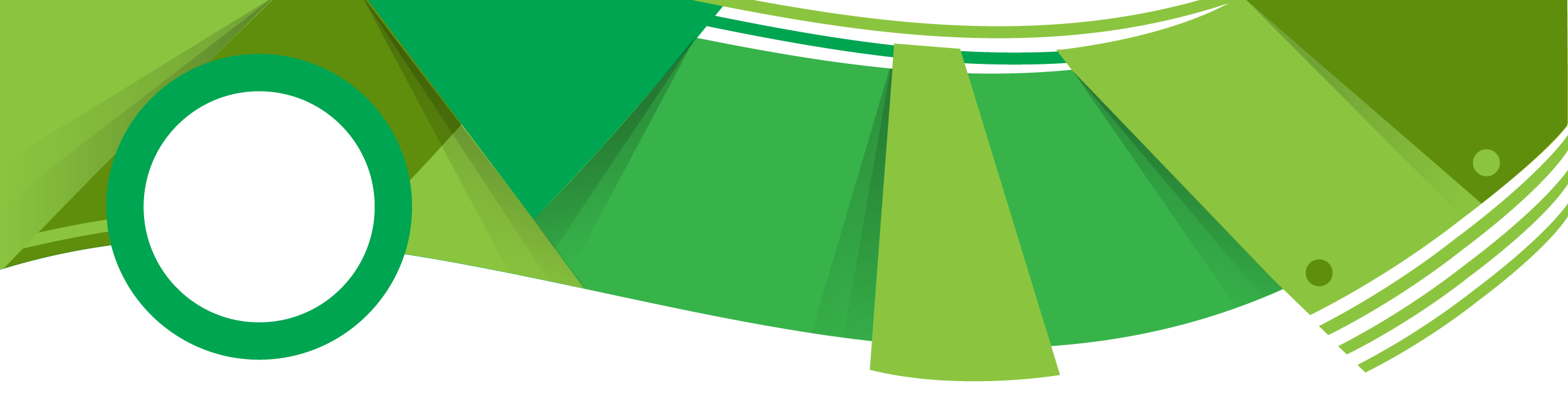                    POZIV NA RADIONICE učenicima osmih razredakoje će se održati u sklopu obilježavanja Dana otvorenih vrata te nadolazećeg Dana planeta zemlje u  utorak, 16. travnja  2019. godine od 10.30 do 13.00 u prostorijama Srednje škole Lovre Montija.Poštovani, 	cilj ove radionice je razvijanje poduzetničkog načina promišljanja i djelovanja u svakodnevnom životu i radu te aktiviranje osobnih potencijala učenika na kreativan , konstruktivan i inovativan način. Učenje o poduzetništvu u školi omogućuje učenicima da razviju svoje vještine , znanja i stavove kako bi postali poduzetni te da ih se ohrabri da svoje ideje pretvore u akcije.U programu aktivnosti planirane su četiri radionice a svaka radionica sastoji se od teorijskog i praktičnog dijela.Zbog sudjelovanja više osnovnih škola u našim planiranim aktivnostima morali smo ograničiti broj sudionika na 40 učenika( po 10 učenika za svaku od navedenih radionica) u radionicama stoga Vas  molimo da nam podatke s imenom i prezimenom učenika te nazivom radionice u   kojoj žele sudjelovati  pošaljete na e –mail : kristina.papak1@skole.hr najkasnije do 15. travnja 2019. godine. Svi ostali učenici koji ne žele sudjelovati u radionicama, dobrodošli su kao posjetitelji koji mogu promatrati aktivnosti radionice koju odaberu.Ako imate kakvih pitanja slobodno se obratite na sljedeći kontakt : 095 578 6659Unaprijed zahvaljujemo i veselimo se Vašem dolasku!								 Ravnatelj:								Mirko Antunović¸				„ČUVAJMO PRIRODU I PRIRODA ĆE ČUVATI NAS“PROGRAM AKTIVNOSTI :PROGRAM AKTIVNOSTI :10:20 – 10.30OKUPLJANJE SUDIONIKA I POSJETITELJA U ŠKOLSKOJ KNJIŽNICIOKUPLJANJE SUDIONIKA I POSJETITELJA U ŠKOLSKOJ KNJIŽNICI10:30 – 11.30PREDSTAVLJANJE I OBILAZAK ŠKOLEPREDSTAVLJANJE I OBILAZAK ŠKOLE11:30 – 12:30RADIONICE:RADIONICE:1.  „JEDNO DIJETE – JEDAN CVIJET“( voditelj: prof. Marija Vidović)1.  „JEDNO DIJETE – JEDAN CVIJET“( voditelj: prof. Marija Vidović)2.  „BUDIMO PODUZETNI –OD IDEJE DO PROIZVODA“ (voditelj: prof. Kristina Tepić)2.  „BUDIMO PODUZETNI –OD IDEJE DO PROIZVODA“ (voditelj: prof. Kristina Tepić)3.  KREATIVNA RADIONICA- „NAJLJEPŠE USKRSNO JAJE“ (voditelj : prof. Nikolina Grizelj )3.  KREATIVNA RADIONICA- „NAJLJEPŠE USKRSNO JAJE“ (voditelj : prof. Nikolina Grizelj )4. RAZVIJANJE KOMUNIKACIJSKO - PREZENTACIJSKIH VJEŠTINA (voditelj : prof. Dragan Boduljak)4. RAZVIJANJE KOMUNIKACIJSKO - PREZENTACIJSKIH VJEŠTINA (voditelj : prof. Dragan Boduljak)12:30 - 13:00PROGLAŠENJE POBJEDNIKA I PODJELA NAGRADAPROGLAŠENJE POBJEDNIKA I PODJELA NAGRADA